	РЕШЕНИЕ	Усть-Абаканского района Р Е Ш Е Н И Е«16» декабря 2022 г.                        с. Московское                                      	№ 31 О внесении изменений и дополнений вУстав муниципального образования Московский сельсовет Усть-Абаканского района Республики ХакасияРуководствуясь пунктом 1 части 10 статьи 35 Федерального закона от 06.10.2003 № 131-ФЗ «Об общих принципах организации местного самоуправления в Российской Федерации» (с последующими изменениями), пунктом 1 части 1 статьи 29 Устава муниципального образования Московский сельсовет Усть-Абаканского района Республики ХакасияСовет депутатов Московского сельсовета Усть-Абаканского района Республики Хакасия РЕШИЛ:1. Внести в Устав муниципального образования Московский сельсовет Усть-Абаканского района Республики Хакасия, принятый решением Совета депутатов муниципального образования Московский сельсовет от 06.01.2006 № 12 (в редакции от 02.08.2007 № 69, 30.01.2008 № 4, 04.05.2009 № 23, 05.12.2009 № 58, 28.06.2010 № 27, 26.11.2010 № 6, 01.04.2011 № 8, 09.02.2012 № 2, 24.12.2012 № 40, 28.06.2013 № 26,  12.03.2014 № 4, 30.09.2014 № 26, 27.02.2015 № 1, 25.12.2015 № 15, 22.04.2016 № 8, 27.03.2017 № 4, 30.06.2017 № 18, 05.03.2018 № 6, 28.04.2018 № 13, 25.01.2019 № 3; 30.04.2019 № 9, от 28.02.2020 № 3, 30.07.2020 № 16, 19.11.2020 № 13, 28.04.2021 № 34, 13.01.2022 № 1), следующие изменения и дополнения:1) пункт 14 части 1 статьи 9 признать утратившим силу;2) в части 4 статьи 11 слова «избирательной комиссией муниципального образования» заменить словами «соответствующей территориальной избирательной комиссией»;3) в части 2 статьи 13 слова «избирательной комиссией поселения» заменить словами «территориальной избирательной комиссией»;4) в часть 6 статьи 14 слова «избирательную комиссию поселения» заменить словами «соответствующую территориальную избирательную комиссию»;5) в части 7 статьи 14 слова «Избирательная комиссия муниципального образования» заменить словами «Соответствующая территориальная избирательная комиссия»;6) в части 8 статьи 14 слова «избирательная комиссия поселения» заменить словами «соответствующая территориальная избирательная комиссия», слова «Избирательная комиссия поселения» заменить словами «Соответствующая территориальная избирательная комиссия»;6) в пункте 4 части 3 статьи 38.2 слова «премии по результатам работы» заменить словами «ежемесячное денежное поощрение»;7) в части 3 статьи 39 слова «избирательной комиссией поселения» заменить словами «соответствующей территориальной избирательной комиссией»;8) часть 2 статьи 42 изложить в следующей редакции:«2. В случае, если специалист 1 категории местной администрации поселения отсутствует или не назначен, указанные в части 1 настоящей статьи полномочия исполняет должностное лицо местной администрации поселения, на основании решения Совета.»;9) в пункте 8 части 1 статьи 47 слова «, организует в границах поселения электро-, тепло-, газо- и водоснабжение населения, водоотведение, снабжение населения топливом в пределах полномочий, установленных законодательством Российской Федерации» исключить;10) часть 1 статьи 47.1 дополнить абзацем:«Муниципальный контроль подлежит осуществлению при наличии в границах поселения объектов соответствующего вида контроля.»;11) главу 7 признать утратившей силу;12) статью 49 признать утратившей силу.2. Настоящее решение подлежит опубликованию (обнародованию) после его государственной регистрации, вступает в силу после его официального опубликования (обнародования).Глава Московского сельсоветаУсть-Абаканского района Республики Хакасия        							            А.Н. Алимов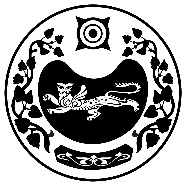 СОВЕТ ДЕПУТАТОВМОСКОВСКОГО СЕЛЬСОВЕТАУСТЬ-АБАКАНСКОГО РАЙОНА